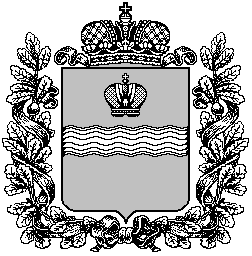 ИЗБИРАТЕЛЬНАЯ КОМИССИЯ КАЛУЖСКОЙ ОБЛАСТИПОСТАНОВЛЕНИЕ 22 июля 2020 года                                                                                         № 750/89-VIО назначении члена территориальной избирательной комиссииКировского района с правом решающего голосаРассмотрев предложение о выдвижении кандидатуры на вакантное место члена территориальной избирательной комиссии Кировского района с правом решающего голоса и в соответствии с пунктом 11 статьи 29 Федерального закона «Об основных гарантиях избирательных прав и права на участие в референдуме граждан Российской Федерации», Избирательная комиссия Калужской области ПОСТАНОВЛЯЕТ:Назначить членом территориальной избирательной комиссии Кировского района с правом решающего голоса Блохину Евгению Петровну, предложена для назначения в состав комиссии собранием избирателей по месту жительства (информация прилагается).Направить настоящее постановление в территориальную избирательную комиссию Кировского района.Разместить настоящее постановление на официальном сайте Избирательной комиссии Калужской области, опубликовать настоящее постановление в сетевом издании «Вестник Избирательной комиссии Калужской области» и поручить территориальной избирательной комиссии Кировского района опубликовать его в газете «Песочня».ПредседательИзбирательной комиссииКалужской области                                                                                         В.Х. КвасовСекретарьИзбирательной комиссииКалужской области                                                                                      И.А. Алехина